ПРЕСС-РЕЛИЗ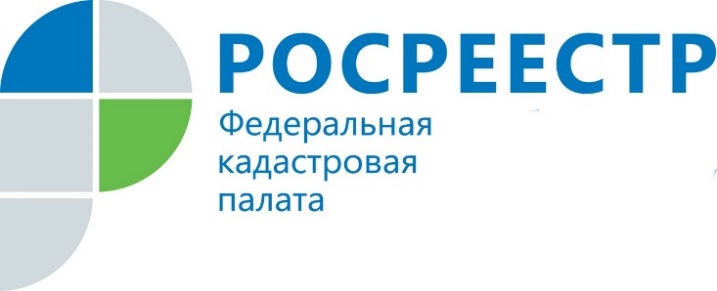 Россияне начали чаще устанавливать границы своих земельных участковБолее чем на 300 тыс. выросло число земельных участков с установленными границами в I квартале 2019 года По итогам первого квартала 2019 года в Едином государственном реестре недвижимости содержатся сведения о более чем 60 млн земельных участков. Из них более половины (33,6 млн или 56%) – участки с установленными границами. Прирост внесенных в ЕГРН сведений о земельных участках с установленными границами за первый квартал составил 0,9 % –301,7 тыс. Эксперты отмечают – россияне стали внимательнее относиться к защите своих земель и чаще определять границы участков. Как отметила Марина Семенова, замглавы Федеральной кадастровой палаты Росреестра, с начала 2019 года наблюдается повышение спроса на проведение кадастровых работ в связи с установлением границ земельных участков. «Физические лица действительно стали чаще проводить работу по установлению границ своих земельных участков, хотя действующее законодательство не предусматривает обязательного межевания земель. В то же время, установление границ участков помогает собственнику избежать разногласий с соседями и способствует повышению прозрачности сделок с недвижимостью. Возможно, повышение правовой грамотности и желание ликвидировать последующие риски стало одним из факторов повышения спроса на установление четких границ объектов», - сказала Марина Семенова. Наибольший прирост участков с установленными границами отмечен в Астраханской области – 12,6%, Республике Саха (Якутия) – 6,9%, Республике Крым – 6,4%, Республике Тыве – 5,8%, Республике Коми – 5,1% и городе Севастополе – 3,1%.Наибольшей доли земельных участков, которые имеют координатное описание границ в ЕГРН, достигли в городах федерального значения Санкт-Петербурге и Севастополе, республиках Башкортостане и Бурятии, Калининградской и Мурманской областях, Еврейской автономной области и Ямало-Ненецком автономном округе. В число регионов с наименьшей долей земельных участков с установленными границами в ЕГРН по состоянию на 1 апреля 2019 года вошли Камчатский край (35%), Ульяновская область (34,0%), Костромская область (31%), Кировская область (26%), Магаданская область (23%).«Работа по закреплению границ в реестре недвижимости способствует эффективному управлению земельными ресурсами, повышает прозрачность взаимоотношений местных администраций, хозяйствующих субъектов и граждан», - отмечает замглавы Федеральной Кадастровой палаты Росреестра Марина Семёнова. Кроме того, внесение в ЕГРН сведений о границах защищает права собственников, сводит к минимуму число земельных споров и позволяет правильно начислять налог на имущество». Для определения местоположения границ земельного участка правообладателю необходимо обратиться к кадастровому инженеру, который подготовит межевой план. Для осуществления государственного кадастрового учета в связи с уточнением описания местоположения границ земельного участка необходимо представить в Росреестр соответствующее заявление и межевой план. Внесение в ЕГРН сведений о границах объекта недвижимости производится на безвозмездной основе.Действенным механизмом уточнения границ земельных участков являются комплексные кадастровые работы, которые охватывают территории целых кадастровых кварталов. Заказчиками таких работ выступают органы государственной власти регионов и местного самоуправления. Работы охватывают территории целых кадастровых кварталов, включающих в себя дачные и садовые товарищества, личные подсобные и фермерские хозяйства.Контакты для СМИФИО: Наймушина Анна ЮрьевнаДолжность: Ведущий инженер отдела контроля и анализа деятельностиТел: 8 (34922) 5-28-40E-mail: filial@89.kadastr.ruАдрес: ул. В.Подшибякина, д. 25 «а»г. Салехард, ЯНАО, 629001